Тема урока: Контрольно-обобщающий урок по теме «Молекулярный уровень организации живой природы»Тип урока: урок развивающего контроля.Вид урока: письменная самостоятельная работа.Цели урока: повторить и обобщить материал, изученный в разделе «Молекулярный уровень организации живой природы».Оборудование: карточки с самостоятельной работой.Литература.1.Биология 5-11 классы.  Программы к комплекту учебников, созданных под руководством  В.В.Пасечника. «Дрофа» 2009г.2.Г.А.Воронина. Т.В.Иванова. Г.С.Калинова. Биология. Планируемые результаты Система заданий 5-9 классы. «Просвещение»2015 г.3.А.Ю. Ионцева, А.В. Торгалов. Биология в схемах и таблицах. – М.: Эксмо, 2012г.4.А.И.Степанов. Тестовые задания по биологии. «Просвещение» 1999 г.Ход урокаДеятельность учителяДеятельность учащихся1.Организационный момент.2. Мотивафия учебной деятельности. Целеполагание.3.Систематизация и обобщение знаний.4.Рефлексивно – оценочный.5.Домашнеезадание.1.Приветствует учащихся, отмечает отсутствующих в журнале, побуждает учащихся проверить готовность учебных принадлежностей к уроку.2. Мы закончили изучать главу «Молекулярный уровень организации живой природы». На сегодняшнем уроке повторим, обобщим и проверим пройденный материал. Организует фронтальную работу.- Какие органические  вещества наиболее энергоемки?-Какое вещество является универсальным источником энергии в клетках живых организмов?- Как называется связь между остатками фосфорной кислоты в молекуле АТФ?- Как расшифровывается аббревиатура АТФ?-Какие вещества являются основными биокатализаторами в клетке?-Сформулируйте понятие денатурация?-Почему некоторые ферменты активны только в присутствии витаминов?-Назовите жирорастворимые и водорастворимые витамины?3. Организует самостоятельную работу.1.Допишите предложения.В состав живых организмов входят следующие органические вещества:_______________________Основой всех органических соединений служит химический элемент___________________________К биополимерам относятся ______________________Углеводы состоят из следующих химических элементов:_____________________Общая формула углеводов__________Все углеводы делятся на____________2.Укажите (используя цифровые обозначения) углеводы, относящиеся к каждой из перечисленных групп.Группы углеводов:Моносахариды_____________________Дисахариды    _____________________Полисахариды ____________________Примеры углеводов:1)гликоген, 2)глюкоза, 3)сахароза, 4)фруктоза, 5)мальтоза, 6)крахмал, 7)целлюлоза, 8)лактоза, 9)дезоксирибоза.3.Установите соответствие между полимерными органическими веществами и мономерами, которые их образуют. (используйте указательные стрелки)Органические вещества     МономерыБелки                                    Глюкоза                                              ГликогенУглеводы                     Аминокислота                                              Сахароза    Нуклеиновые                  Нуклеотидкислоты                 Азотистое основание4. Укажите (используя цифровые обозначения) функции перечисленных органических веществ.Органические вещества:Белки _______________Жиры _______________Углеводы____________Функции:1)энергетическая, 2)дыхательная, 3)каталитическая, 4)защитная, 5)транспортная, 6)регуляторная, 7)сигнальная, 8)строительная, 9)запасающая.5.Напишите название групп в аминокислоте. Обведите в кружок группу, которая определяет уникальность свойств каждой кислоты.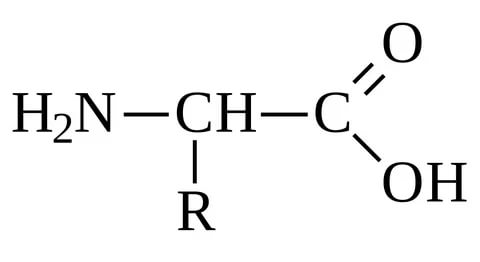 6.Рассмотрите на рисунке уровни структурной организации белков. Напишите, какими цифрами обозначены первичная, вторичная, третичная и четвертичная структура белковых молекул.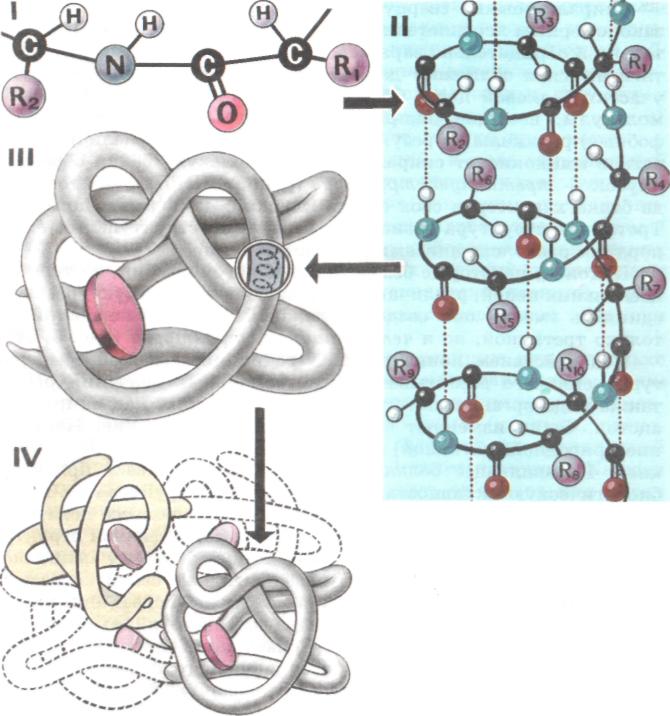 Первичная структура ___Вторичная структура ___Третичная структура___Четвертичная структура___7.Назовите вещества, входящие в состав нуклеотида РНК ____________8. Напишите  полные названия азотистых оснований, обозначенных буквами А,Т,Г,Ц.А__________Т__________Г__________Ц__________9. Достройте вторую цепь ДНК, используя принцип комплементарности.А-Т-Г-Ц-А-Г-Ц-Ц-Т-А-А-Г-Ц_________________________10.Допишите предложения.Вирусы – это___________________. Их можно увидеть только с помощью ____________. Вирусы обладают следующими свойствами живого ________________. Белковая оболочка вируса называется _________________.Внутри белковой оболочки находится _________________. У человека вирусы вызывают следующие заболевания:______________________.Вирусы вызывают также заболевания у _________________________________.4.Подводит итоги урока. Проводит разбор некоторых заданий.5.Озвучивает домашнее задание.Составить кроссворд по изученной теме.1.Приветствуют учителя. Проверяют наличие учебных принадлежностей.2. . Записывают тему урока. Формулируют цели урока. Отвечают на поставленные вопросы.3. Выполняют самостоятельную работу.4.Называют задания, которые вызвали затруднения.5. Записывают домашнее задание.